Piarsaigh an Ghallbhaile 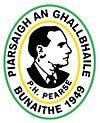 Scoláireachtaí Gaeltachta 2018 / Gaeltacht Scholarships 2018 Líon isteach an fhoirm iarratais thíos agus cuir ar ais í chuig Gareth Rafferty roimh an Aoine 15ú Meitheamh. Please complete the following application form and return to Gareth Rafferty by Friday 15th June 2018.  Ainm / Name  ___________________________________________________________________________ Dáta breithe / Date of birth 	______________________________________________________________ Seoladh / Address   	_____________________________________________________________________  	 	 	_____________________________________________________________________ Uimhir /Contact Number   __________________________________________________________________ Scoil / School            _______________________________________________________________________ Gaeltacht / Gaeltacht location   ______________________________________________________________ Dáta an Chúrsa / Date of Course    ___________________________________________________________ Ainm  don iocaíocht/Name to which cheque should be made payable ______________________________ Uimhir Ballríocht / Membership Number  _____________________________________________________ Síniú Rúnaí Chlub / Club Secretary’s signature   ___________________________  Dáta________________ 